Приложение 2
к Акту обследования объекта социальной инфраструктурык паспорту доступностиобъекта социальной инфраструктуры от "___" __________2017 г.I. Результаты обследования:2. Входа (входов) в зданиеМуниципальное бюджетное дошкольное образовательное учреждение детский сад «Светлячок»Пермский край, Нытвенский район, п. Уральский, ул. Московская, дом 20Работа по адаптации объектов II. Заключение по зоне:№
п/пНаименование функционально-планировочного элементаНаименование функционально-планировочного элементаНаименование функционально-планировочного элементаНормативСсылка на нормативНаличие элементаНаличие элементаНаличие элементаФактическое состояниеВыявленные нарушения и замечанияВыявленные нарушения и замечанияВыявленные нарушения и замечанияВыявленные нарушения и замечания№
п/пНаименование функционально-планировочного элементаНаименование функционально-планировочного элементаНаименование функционально-планировочного элементаНормативСсылка на нормативесть/нет№ на
планефотоФактическое состояниеСодержаниеЗначимо
 для
инвалида (категория)Значимо
 для
инвалида (категория)Значимо
 для
инвалида (категория)Центральная входная группа оборудована 2 однотипными входными дверями Центральная входная группа оборудована 2 однотипными входными дверями Центральная входная группа оборудована 2 однотипными входными дверями Центральная входная группа оборудована 2 однотипными входными дверями Центральная входная группа оборудована 2 однотипными входными дверями Центральная входная группа оборудована 2 однотипными входными дверями Центральная входная группа оборудована 2 однотипными входными дверями Центральная входная группа оборудована 2 однотипными входными дверями Центральная входная группа оборудована 2 однотипными входными дверями Центральная входная группа оборудована 2 однотипными входными дверями Центральная входная группа оборудована 2 однотипными входными дверями Центральная входная группа оборудована 2 однотипными входными дверями Центральная входная группа оборудована 2 однотипными входными дверями Центральная входная группа оборудована 2 однотипными входными дверями 2.1Лестница (наружная).   Отсутствует.                                                            Лестница (наружная).   Отсутствует.                                                            Лестница (наружная).   Отсутствует.                                                            Лестница (наружная).   Отсутствует.                                                            Лестница (наружная).   Отсутствует.                                                            Лестница (наружная).   Отсутствует.                                                            Лестница (наружная).   Отсутствует.                                                            Лестница (наружная).   Отсутствует.                                                            Лестница (наружная).   Отсутствует.                                                            Лестница (наружная).   Отсутствует.                                                            Лестница (наружная).   Отсутствует.                                                            Лестница (наружная).   Отсутствует.                                                            Лестница (наружная).   Отсутствует.                                                            2.2Пандус (наружный).  Отсутствует.Пандус (наружный).  Отсутствует.Пандус (наружный).  Отсутствует.Пандус (наружный).  Отсутствует.Пандус (наружный).  Отсутствует.Пандус (наружный).  Отсутствует.Пандус (наружный).  Отсутствует.Пандус (наружный).  Отсутствует.Пандус (наружный).  Отсутствует.Пандус (наружный).  Отсутствует.Пандус (наружный).  Отсутствует.Пандус (наружный).  Отсутствует.Пандус (наружный).  Отсутствует.2.3Входная площадка (перед дверью). Входная площадка (перед дверью). Входная площадка (перед дверью). Входная площадка (перед дверью). Входная площадка (перед дверью). Входная площадка (перед дверью). Входная площадка (перед дверью). Входная площадка (перед дверью). Входная площадка (перед дверью). Входная площадка (перед дверью). Входная площадка (перед дверью). Входная площадка (перед дверью). Входная площадка (перед дверью). 2.3.1Поверхность покрытия входной площадкиПоверхность покрытия входной площадкиПоверхность покрытия входной площадкитвердая, не допускающая скольжения при намокании. п. 6.1.4СП 59. 13330. 2016Есть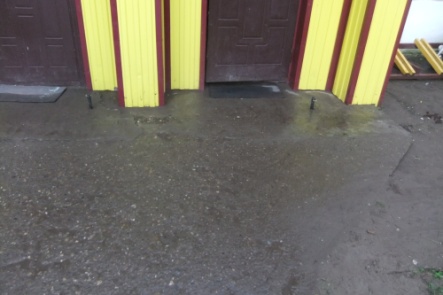 Поверхность входной площадки крыльца нескользкая. Соответствует нормативу. Соответствует нормативу. К,О,С, Г,УК,О,С, Г,У2.3.2Размеры входной площадки              с пандусом Размеры входной площадки              с пандусом Размеры входной площадки              с пандусом не менее 2,2 x 2,2 м.п. 6.1.4СП 59. 13330. 2016нет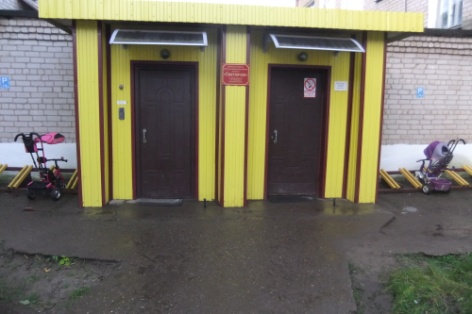 Пандуса  нет. Соответствует нормативу. Соответствует нормативу. К,О,С, Г,УК,О,С, Г,У2.4.Дверь (входная) В соответствии с п. 5.1.1 СП 59. 13330.2012 в здании должен быть как минимум один вход, доступный для инвалидов и других МГН.Дверь (входная) В соответствии с п. 5.1.1 СП 59. 13330.2012 в здании должен быть как минимум один вход, доступный для инвалидов и других МГН.Дверь (входная) В соответствии с п. 5.1.1 СП 59. 13330.2012 в здании должен быть как минимум один вход, доступный для инвалидов и других МГН.Дверь (входная) В соответствии с п. 5.1.1 СП 59. 13330.2012 в здании должен быть как минимум один вход, доступный для инвалидов и других МГН.Дверь (входная) В соответствии с п. 5.1.1 СП 59. 13330.2012 в здании должен быть как минимум один вход, доступный для инвалидов и других МГН.Дверь (входная) В соответствии с п. 5.1.1 СП 59. 13330.2012 в здании должен быть как минимум один вход, доступный для инвалидов и других МГН.Дверь (входная) В соответствии с п. 5.1.1 СП 59. 13330.2012 в здании должен быть как минимум один вход, доступный для инвалидов и других МГН.Дверь (входная) В соответствии с п. 5.1.1 СП 59. 13330.2012 в здании должен быть как минимум один вход, доступный для инвалидов и других МГН.Дверь (входная) В соответствии с п. 5.1.1 СП 59. 13330.2012 в здании должен быть как минимум один вход, доступный для инвалидов и других МГН.Дверь (входная) В соответствии с п. 5.1.1 СП 59. 13330.2012 в здании должен быть как минимум один вход, доступный для инвалидов и других МГН.Дверь (входная) В соответствии с п. 5.1.1 СП 59. 13330.2012 в здании должен быть как минимум один вход, доступный для инвалидов и других МГН.Дверь (входная) В соответствии с п. 5.1.1 СП 59. 13330.2012 в здании должен быть как минимум один вход, доступный для инвалидов и других МГН.Дверь (входная) В соответствии с п. 5.1.1 СП 59. 13330.2012 в здании должен быть как минимум один вход, доступный для инвалидов и других МГН.2.4.1Ширина дверного проема в свету.Ширина дверного проема в свету.От 0,9 до .От 0,9 до .п. 6.1.5СП 59. 13330. 2016Есть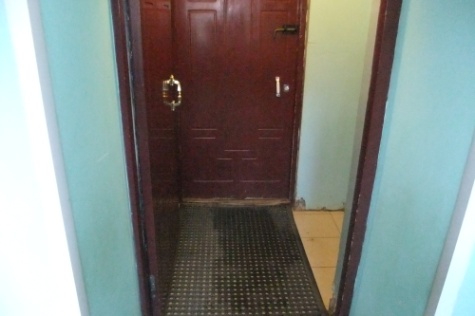 Ширина – 0,86 м, Не соответствует нормативу. Не соответствует нормативу. Не соответствует нормативу. К,О2.4.2Ручка входной двериРучка входной двериимеют форму, позволяющуюуправлять  ими  одной  рукой  и  не  требующую  применения  больших усилий или значительных поворотов руки в запястье.имеют форму, позволяющуюуправлять  ими  одной  рукой  и  не  требующую  применения  больших усилий или значительных поворотов руки в запястье.п. 6.4.3 СП 59. 13330. 2016Есть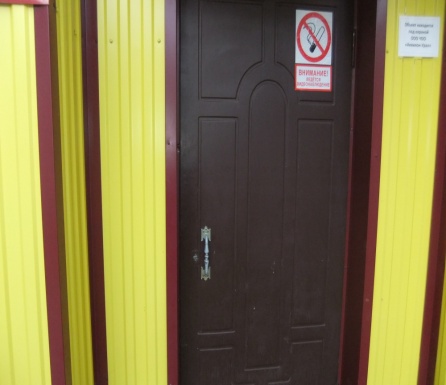 Ручка входной двери имеет удобную форму для открывания двери. Соответствует нормативу. Соответствует нормативу. Соответствует нормативу. Г,У2.4.3Порог двериПорог дверине выше   0, 014 м.не выше   0, 014 м.п. 6.1.5  СП 59. 13330. 2016Есть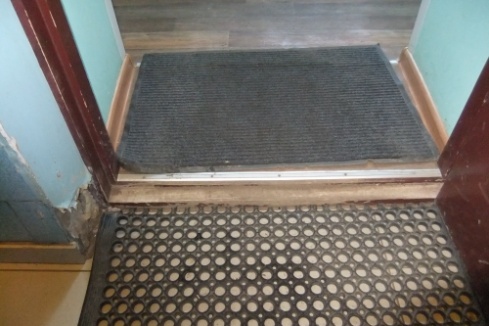 Порог от 0,07 м. Не соответствует нормативу. Не соответствует нормативу. Не соответствует нормативу. К,О, Сцу2.4.4Наличие яркой контрастной маркировки в форме прямоугольника высотой не менее 0,1 м и шириной не менее 0,2 м или в форме круга диаметром от 0,1 до 0,2 м на прозрачных полотнах дверейНаличие яркой контрастной маркировки в форме прямоугольника высотой не менее 0,1 м и шириной не менее 0,2 м или в форме круга диаметром от 0,1 до 0,2 м на прозрачных полотнах дверейна двух уровнях: 0,9 - 1,0 м и 1,3 - 1,4 м.на двух уровнях: 0,9 - 1,0 м и 1,3 - 1,4 м.6.1.6СП 59. 13330. 2016нет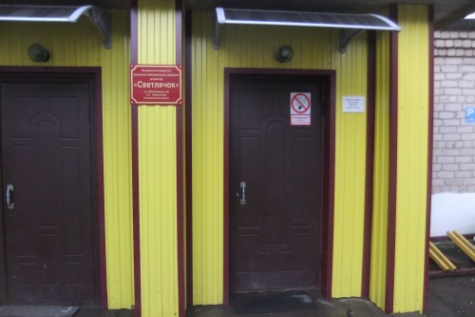 Яркая контрастная маркировка в форме прямоугольника отсутствует.Не  соответствует нормативу. Не  соответствует нормативу. Не  соответствует нормативу. С2.4.5Тактильно-контрастные предупреждающие указатели глубиной 0,5-0,6 м, с высотой рифов  5 мм  Тактильно-контрастные предупреждающие указатели глубиной 0,5-0,6 м, с высотой рифов  5 мм  заканчиваются до доступного входа на  расстоянии  0,3 м  заканчиваются до доступного входа на  расстоянии  0,3 м  п. 5.1.10 СП 59.13330.2016 НетТактильно-контрастные предупреждающие указатели отсутствуют.Не соответствует нормативу. Не соответствует нормативу. Не соответствует нормативу. С2.4.6Входная дверьВходная дверьимеет знак, указывающий на доступность здания.имеет знак, указывающий на доступность здания.п. 6.1.7СП 59.13330. 2016  нетВходная дверь   не идентифицирована знаком доступности.Не соответствует нормативу.Не соответствует нормативу.Не соответствует нормативу.К,О,С,Г,У2.4.7Размеры смотровой панели Размеры смотровой панели Верхняя граница на высоте не ниже 1,6 м от уровня пола, нижняя граница - не выше 1,0 м.Ширина смотровой панели не менее 0,15 м. Верхняя граница на высоте не ниже 1,6 м от уровня пола, нижняя граница - не выше 1,0 м.Ширина смотровой панели не менее 0,15 м. п. 6.1.5СП 59.13330. 2016  нетСмотровая панель отсутствует Не соответствует нормативу.Не соответствует нормативу.Не соответствует нормативу.К,О,С,Г,У2.5.Тамбур Тамбур Тамбур Тамбур Тамбур Тамбур Тамбур Тамбур Тамбур Тамбур Тамбур Тамбур Тамбур 2.5.1Поверхность покрытия тамбура Твердая, не допускающая скольжения при намокании. Твердая, не допускающая скольжения при намокании. Твердая, не допускающая скольжения при намокании. п. 6.1.4СП 59. 13330. 2016Есть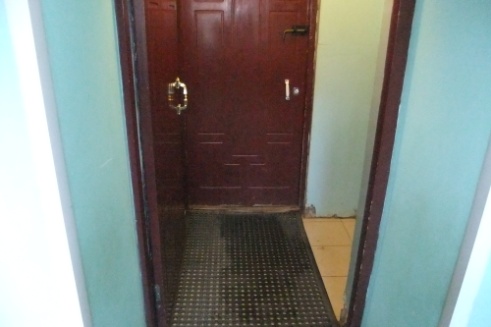 Покрытие тамбура нескользкое. Соответствует нормативу. Соответствует нормативу. Соответствует нормативу. О,С,Г,У2.5.2 Размеры тамбура.Глубина от 1,8 м до 1,5 м, ширина не менее 2,3 м.Глубина от 1,8 м до 1,5 м, ширина не менее 2,3 м.Глубина от 1,8 м до 1,5 м, ширина не менее 2,3 м.п. 6.1.8СП 59. 13330. 2016Есть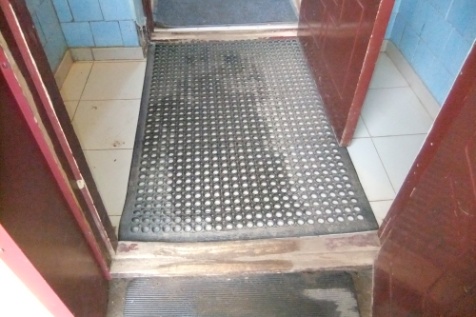 Глубина тамбура 1,08 м. Ширина тамбура 1,77м. Не соответствует нормативу.Не соответствует нормативу.Не соответствует нормативу.К2.6.Дверь из тамбура в помещение Дверь из тамбура в помещение Дверь из тамбура в помещение Дверь из тамбура в помещение Дверь из тамбура в помещение Дверь из тамбура в помещение Дверь из тамбура в помещение Дверь из тамбура в помещение Дверь из тамбура в помещение Дверь из тамбура в помещение Дверь из тамбура в помещение Дверь из тамбура в помещение Дверь из тамбура в помещение 2.6.1Ширина дверного полотна не менее 0,9 мне менее 0,9 мне менее 0,9 мп. 6.2.4СП 59. 13330. 2016ЕстьШирина дверного полотна 0,9 м.  Соответствует нормативу.Соответствует нормативу.Соответствует нормативу.О,С, Г,У2.6.2Порог дверине выше   0, 014 м.не выше   0, 014 м.не выше   0, 014 м.п. 6.1.5  СП 59. 13330. 2016Есть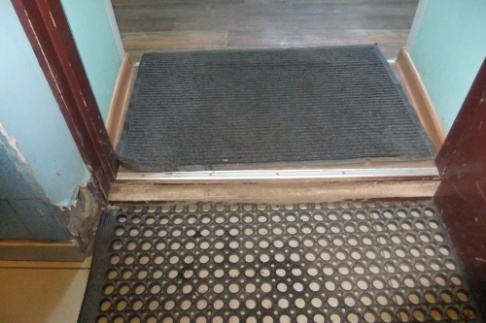 Порог 0,07м. Не соответствует нормативу.Не соответствует нормативу.Не соответствует нормативу.К,О,С2.6.3Наличие яркой контрастной маркировки в форме прямоугольника высотой не менее 0,1 м и шириной не менее 0,2 м или в форме круга диаметром от 0,1 до 0,2 м на прозрачных полотнах дверейна двух уровнях: 0,9 - 1,0 м и 1,3 - 1,4 м.на двух уровнях: 0,9 - 1,0 м и 1,3 - 1,4 м.на двух уровнях: 0,9 - 1,0 м и 1,3 - 1,4 м.6.1.6СП 59. 13330. 2016Нет Маркировка отсутствует. Не  соответствует нормативу. Не  соответствует нормативу. Не  соответствует нормативу. С№ п/пНаименование функционально-планировочного элементаСодержаниеВиды работЦентральная входная группа.Центральная входная группа.Центральная входная группа.Центральная входная группа.2.1Лестница (наружная).                                                                --2.2Пандус (наружный).--2.4Дверь (входная)Расширить дверной проем в свету до от 0,9 до .Довести высоту порога двери до 0,014 м.Входную дверь идентифицировать знаком доступности.Капитальный ремонтТекущий ремонт.2.6Дверь из тамбура в помещениеРазмеры тамбура привести в соответствие с нормативом.Капитальный  ремонт.Общие требования к зонеОбщие требования к зонеПривести в соответствие нормативам. Привести в соответствие нормативам. Наименованиеструктурно-функциональной зоныСостояние доступности 
(к пункту 3.4 Акта обследования ОСИ)ПриложениеПриложениеРекомендации
по адаптации
(вид работы)
к пункту 4.1 Акта обследования
ОСИНаименованиеструктурно-функциональной зоныСостояние доступности 
(к пункту 3.4 Акта обследования ОСИ)№ на планефотоРекомендации
по адаптации
(вид работы)
к пункту 4.1 Акта обследования
ОСИВход в зданиеДЧ-И (К,О) – доступно частично избирательно для инвалидов с нарушением опорно-двигательного аппарата, в том числе на креслах-колясках.ДП-И (Г,У) – доступно полностью избирательно для инвалидов с нарушением слуха, умственного развития. ВНД (С) – объект недоступен для инвалидов  с нарушением органов зрения.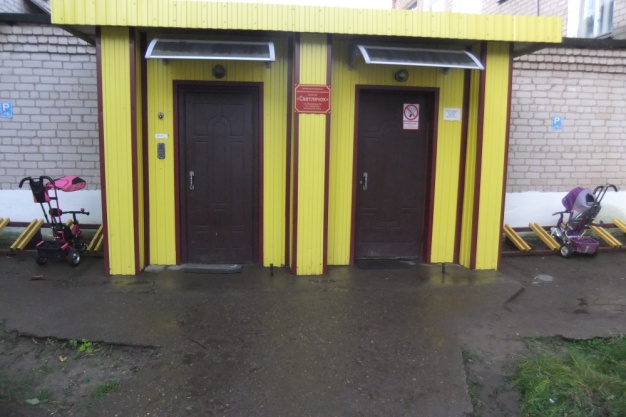  Капитальный ремонт (очередной), текущий ремонт.